                    ◄ Décembre 4e : OBÉISSANCE ► FICHE FORMATION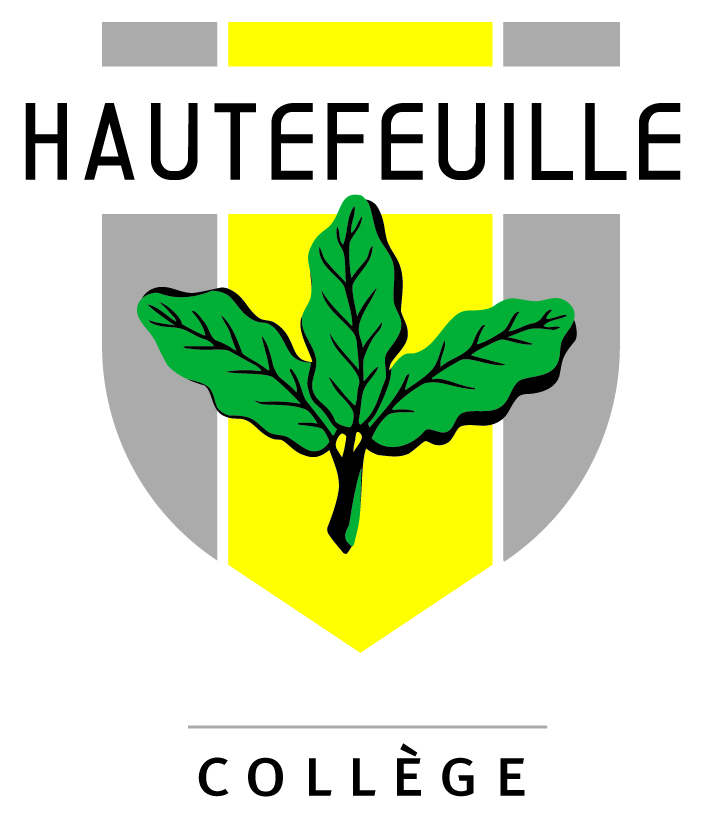 A. Sa nature 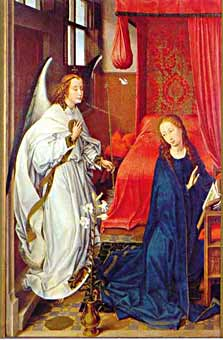 1) Définition• L’obéissance est une vertu qui consiste à soumettre sa volonté à une loi extérieure, ou à la volonté d’autrui, pour un motif raisonnable.• Je dois obéir à mes parents, aux adultes responsables de moi, aux règlements et à la loi juste.2) Et la liberté ?• La vraie obéissance est un acte libre, réalisé par une créature raisonnable. • Elle n’empêche pas l’initiative, en particulier dans la réalisation d’une mission, ou dans la proposition.• L’autonomie est la capacité à se soumettre soi-même à une loi, sans avoir besoin d’y être contraint ou poussé par autrui.• Si l’on ne comprend pas ou si l’on n’est pas d’accord, il est bon de le dire. Mais si ce n’est pas un péché, il faudra obéir.3) La désobéissance• Elle est le premier des péchés : désobéir à la loi de Dieu.• Parfois, il faut désobéir : si ce que l’on nous demande va contre la loi de Dieu. Mais reconnaissons que c’est rare !B. Pourquoi obéir ?1) Pourquoi à mes parents ?• « Enfants, obéissez à vos parents dans le Seigneur. » (Eph 6, 1)• Mes parents représentent Dieu pour moi : Dieu les a mis à l’origine de ma vie, et leur a confié mon éducation.• Les parents peuvent déléguer leur autorité à d’autres adultes : professeurs ou responsables d’associations. • L’éducation donnée au collège se veut un prolongement de la cellule familiale.2) Pourquoi au règlement ?• Le règlement est un contrat, accepté librement par les participants, et ceux-ci doivent avoir la loyauté de respecter leur propre signature.3) Pourquoi à la loi juste ?• La loi humaine est nécessaire au bon ordre de la société. Celui qui ne la respecte pas s’expose, en contrepartie, à recevoir les peines prévues.• La loi juste indique le bien et châtie les fautes.• Une loi peut être injuste, si elle s’oppose à la loi de Dieu. Alors, elle n’oblige pas.4) Dans le plan de Dieu• La loi de Dieu indique les grandes orientations de la vie morale, et sert de guide à la conscience. L’Eglise est son interprète légitime.• L’obéissance plaît à Dieu : « Par l’obéissance d'un seul beaucoup seront justifiés. » (Rm 5, 19)• Jésus s’est fait « obéissant jusqu’à la mort, et à la mort sur la Croix » (Ph 2, 8) : pour le croyant, obéir, c’est co-racheter avec le Christ.C. Comment obéir ?1) Avec amour et par amour• Aimer nos parents, c’est leur montrer notre affection par des signes clairs : faire ce qu’ils nous demandent, faciliter le bon déroulement de la vie de famille.• De même pour Dieu : L’aimer, c’est d’abord accomplir Sa volonté.2) Avec joie• Si nous obéissons de mauvais gré, cela se sent, et l’atmosphère est plus lourde. • « Obéir toujours, c’est être martyr sans mourir ! » (St Josémaria, Chemin, 622)• Suis-je un enfant martyr ? Si je me pose la question, je serai obligé de sourire.• La joie est aussi une vertu.3) Efficacement• Je m’efforce d’aller jusqu’au bout de la mission, sans m’arrêter en cours de route. • J’obéis aussi selon l’esprit de l’ordre donné, pour arriver au but prévu.• Pour cela, il faut parfois une bonne dose d’initiative et de sens des responsabilités.• Beaucoup de grandes réalisations sur terre se font « en service commandé. »